CONTRACTOR’S FIELD WELDING PLAN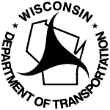 Wisconsin Department of TransportationDT2337        1/2020To be completed by the Contractor. The completed form and all required attachments must be emailed to the engineer by the 31st of January each year. Contact InformationScope of Field WorkSelect the type of work to be completed this year. List the corresponding WPSs next to each selected work type.  InstructionsDT2337 shall be completed by the contractor and delivered to the engineer through email to: DOTDLStructuresFabrication@dot.wi.govContact InformationEnter information for contact person/contractor’ representativeIf this is the initial submittal for the year select OriginalIf this submittal includes a revision/update*, choose Revision and list the date of submittal.*Independent, stand-alone updates will not be accepted. Updates and notes must be included in a full re-submittal of the welding plan. Scope of WorkSelect all options for the contractor’s expected work for the year. List all WPS numbers that will be used for each application. AttachmentsWPS & PQRAttach all WPSs used by the contractor for field welding. Attach all PQRs needed to qualify a WPS. Welder Qualifications Attach a complete list of welder names. Attach each welder’s Certificate of Competency for Structural Steel Welding and qualification test** results. **example: https://dsps.wi.gov/Documents/Programs/Welding/SBD10900.pdfAttach each welder’s continuity record. The continuity record may be a table or copies of welder’s log books; either format must show all information listed below, otherwise a revision will be required. The period of effectiveness for qualification will be reviewed per the Period of Effectiveness section of the applicable AWS D1 code. The continuity log must include the following:Welder nameWelding process and position qualifiedProject descriptionDate of last weld for each welding process and position combinationInspector QualificationsAttach a complete list of all qualified inspectorsAttach each inspector’s qualifications. See requirements below.For AWS D1.5 weld inspection 					Provide inspector’s CWI number and expiration date. 		For AWS D1.1, D1.2, D1.3, D1.4, D1.6 weld inspection Provide one of the following:Welder qualifications for processes to be inspected. Must have welded with the last 12months. Provide proof of at least 2yrs of experience in WPS qualification testing or WPS writing.NotesAdd any additional information to complement the scope.Questions? Email: DOTDLStructuresFabrication@dot.wi.govName (First Last) Original Revision DateTitleEmailCompanyPhoneSelectAWS CodeApplicationWPS Name/NumberD1.1Steel Pile Splices – H-PileD1.1Steel Pile Splices – Pipe PileD1.5Steel Pile Splices – Exposed D1.1Pile PointsD1.1Expansion Joint SplicesD1.1Steel Railing RepairsD1.6Bearings – HS Steel to SS SteelD1.5Bearings – HS Steel to HS SteelD1.5Steel Sign Structure RepairD1.4Rebar SplicesD1.2Aluminum Sign Structure RepairD1.  Other – Describe in NotesAttachments  Welder Procedure Specifications (WPS) and Procedure Qualification Records (PQR).  Complete list of welders, welder qualifications AND continuity records.      All welders must be qualified per AWS D1 codes.   Complete list of inspectors and inspector qualifications.Bureau of Structures (BOS) Use OnlyNotes (Optional)Bureau of Structures (BOS) Use OnlyBureau of Structures (BOS) Use Only